INDICAÇÃO Nº 2530/2017Sugere ao Poder Executivo Municipal que proceda a poda das árvores na extensão da Rua Monte Hermon no Jd. Alfa.Excelentíssimo Senhor Prefeito Municipal, Nos termos do Art. 108 do Regimento Interno desta Casa de Leis, dirijo-me a Vossa Excelência para sugerir ao setor competente que, proceda a poda das árvores na extensão da Rua Monte Hermon no Jd. Alfa.Justificativa:Fomos procurados por moradores da referida rua solicitando essa providencia, pois as referidas árvores estão com grande porte causando transtornos e atrapalhando o trânsito.Plenário “Dr. Tancredo Neves”, em 10 de Março de 2017.José Luís Fornasari“Joi Fornasari”-Solidariedade-- Vereador-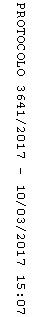 